Note-takingAlternatives: Types of housesChihuahua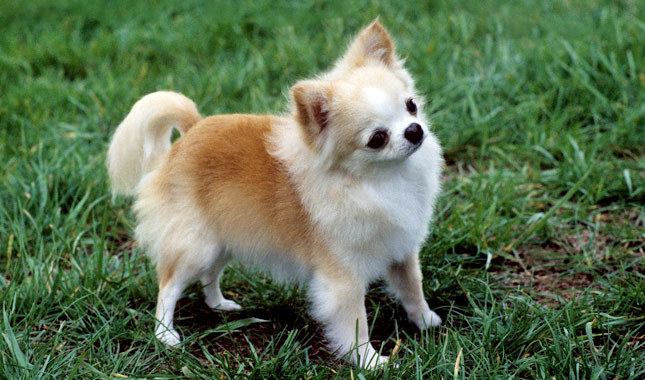 Labrador Retriever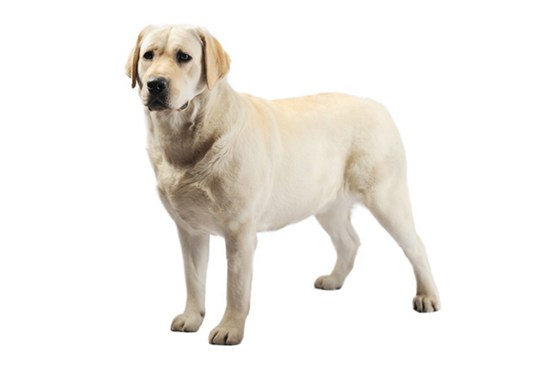 Bulldog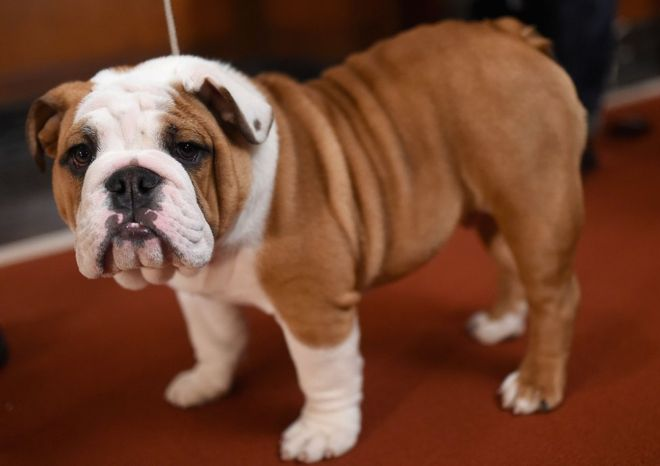 Pug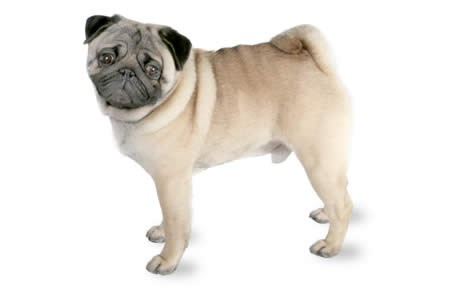 